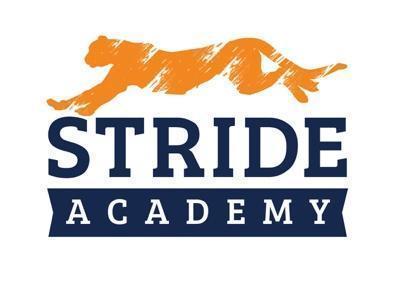 BOARD OF EDUCATION STAFFING RECOMMENDATIONS Administrator Making Recommendation:     Angie Lichy Department:    Principal K-4  	Date:   11/30/2022   Name of Candidate Recommended:     Kym Craven  ☐ Resume Included	(Yes)		☐ Social Media Screen	(Yes)☐ References Checked  (Yes)	☐ Valid/Appropriate Licensure  Graduates 12.14.2022(Yes)Position  Position being filled:   Special Education TeacherHow did the vacancy occur?  X☐ New Position ☐ Retirement. ☐ ResignationWho is being replaced?     NEW Has the position or vacancy been changed or modified? ☐Yes X☐ No   How?      SalaryExperience:        First Year Teacher graduates with degree end of December 12/2022Education:            Special Education DegreeProposed Salary:       $43,219 PRORATED Hiring Bonus $2,000  	ORProposed Hourly:      Extent of Employment (FTE):   1.0   ORNumber of Hours per Week:      Source of Funding:General Fund: ☐  	Special Education: X☐     Other:  ☐ (Identify)      Selection ProcessInterview Team:      Angie LIchy and Nathan SchwietersNumber of candidates interviewed	1      out of    1   applicationsInternal	     External  	     Key issue(s) or qualities for decision:       Prior Connection/ ASD experience and EBD